HRVATSKI ZAVOD ZA ZAPOŠLJAVANJE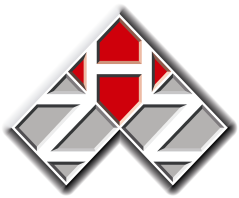 POSLOVNI PLANSAMOZAPOŠLJAVANJA____________________________________________________________________________________(ime i prezime)SAŽETAK POSLOVNOG PLANAMoja očekivana neto dobit (zarada) u prvoj godini poslovanja iznosi _______________________kn.HRVATSKI ZAVOD ZA ZAPOŠLJAVANJE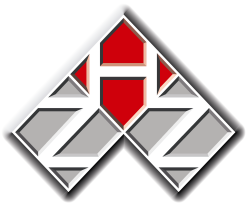 TROŠKOVNIKdopuna poslovnom planu samozapošljavanja za 2018. godinuPotpora  za samozapošljavanje iznosi do najviše 55.000,00 kn, odnosno do 70.000 kn u slučaju istovremenog korištenja mjere stručnog osposobljavanja za rad. Kod potpore za proširenje djelatnosti najviši iznos koji se može dodijeliti je 55.000 kn. Potpora male vrijednosti se odobrava za troškove poslovanja sukladno kriterijima za dodjelu potpore objavljenim na web stranici HZZ-a: www.mjere.hr. U navedenoj tablici prikažite planirane troškove koji su vam potrebni za početak poslovanja prema popisu prihvatljivih troškova za 2018. godinu. Zbroj troškova u troškovniku ne smije biti manji od iznosa tražene potpore te se u njemu ne smiju nalaziti troškovi koje će podnositelji zahtjeva sami financirati. Svi troškovi navode se bez uključenog poreza na dodanu vrijednost.U ______________,  ______________ 2018. godine________________________IME I PREZIME________________________                                                                                                                          (potpis)Ime i prezimeOIB_______________________________________________________________________________________________________________________________________________________________Kratak opis osnovne djelatnosti________________________________________________________________________________________________________________________________________________________________________________________________________________________________________________Šifra i naziv djelatnosti prema NKD-u________________________________________________________________________________Oblik registracije obrt         trgovačko društvo         samostalna djelatnost ostalo ________________________________________________________________________Struktura vlasništva budućeg poslovnog subjekta jedan vlasnik/ca        suvlasništvo: poslovni udjeli (u postotku) __________________________                                                                                                                     __________________________ preuzimanje već postojeće tvrtke/obrtaNaziv poslovnog subjekta koji preuzimate ______________________________________________Ime i prezime postojećeg/ih  vlasnika  _________________________________________________OIB poslovnog subjekta koji se preuzima _______________________________________________SjedišteMjesto/Grad  _____________________________________________________________________Izvor financijskih sredstava i predmet ulaganjaPODACI O BUDUĆEM PODUZETNIKU I POSLOVNOM SUBJEKTUOSOBNI PODACI(poželjno je priložiti detaljan životopis uz poslovni plan)Ime i prezime _____________________________________________________________________OIB __________________________    Datum rođenja ____________________________________ Telefon/mobitel  _______________________     E-mail  ___________________________________Osnovna škola (mjesto i godina završetka) __________________________________________________Srednja škola (naziv škole i godina završetka) ________________________________________________ ________________________________________________________________________________Fakultet, magisterij, doktorat (naziv obrazovne ustanove i godina stjecanja diplome)_________________________ ________________________________________________________________________________Stečeno zvanje ____________________________________________________________________Osposobljavanje  i usavršavanje (koje ste završili) ___________________________________________________________________________________________________________________________________________________________________________________________________________Završene edukacije za vođenje poslovanja (kao što je npr. računovodstvo, marketing, prodaja, itd. ili neku drugu vrstu edukacije koju smatrate bitnim za poslovanje) _____________________________________________________________________________________________________________________________Hobiji i drugi interesi _______________________________________________________________RADNO ISKUSTVONavedite kronološki dosadašnje radno iskustvoTablica 1PREDMET POSLOVANJAPODACI O BUDUĆEM POSLOV-NOM SUBJEKTUNavedite osnovnu djelatnost poslovnog subjekta koji ćete registrirati ili preuzeti ________________________________________________________________________________Planirate registrirati/preuzeti: d.o.o        obrt        ustanovu        zadrugu   j.d.o.o        samostalnu   djelatnost         ostalo ____________________________________NASTANAK POSLOVNE IDEJEOpišite kako ste došli na ideju o pokretanju vlastitog posla. Navedite i zašto smatrate da Vi (i/ili Vaši poslovni partneri) imate znanje i sposobnost da predloženu poslovnu inicijativu učinite uspješnom. ________________________________________________________________________________________________________________________________________________________________________________________________________________________________________________________________________________________________________________________________________________________________________________________________________________________________________________________________________________________________________________________________________________________________________________________________________________________________________________________________________________________________________________________________________________________________________________________________________________________________________________________________________________________________________________________________________________________________________________________________________________________________________________________________________________________________________________________________________________________________________________________________________________________________________________________________________________________________________________________________________________________________________________________________________________________________________________________________________________________________________________________________________________________________________________PREDMET POSLO-VANJAOpišite detaljno osnovnu djelatnost i vrstu posla koju planirate obavljati te povežite s dosadašnjim radnim iskustvom. Također, naglasite da li se netko u vašoj obitelji bavi ili se bavio istom djelatnošću.________________________________________________________________________________________________________________________________________________________________________________________________________________________________________________________________________________________________________________________________________________________________________________________________________________________________________________________________________________________________________________________________________________________________________________________________________________________________________________________________________________________________________________________________________________________________________________________________________________________________________________________________________________________________________________Procjenjujete li da ćete u prvoj godini poslovanja imati potrebu za zapošljavanjem drugih radnika? ☐ DA       ☐ NE     ☐ u ovom trenutku ne mogu procijeniti      Molimo da obrazložite odgovor.________________________________________________________________________________________________________________________________________________________________________________________________________________________________________________________________________________________________________________________________________________________________________________________________________________Namjeravate li u prva tri mjeseca poslovanja zatražiti potporu za stručno osposobljavanje za rad bez zasnivanja radnog odnosa na način da mentorirate do dvije osobe uz financijsku potporu Zavoda?☐ DA, za 1 osobu     ☐ DA, za 2 osobe      ☐ NE     ☐ u ovom trenutku ne mogu procijenitiMolimo da obrazložite odgovor te navedete potrebnu kvalifikaciju osobe/osoba koje biste stručno osposobljavali. Također, navedite koje bi poslove osobe obavljale u Vašem poslovnom subjektu.________________________________________________________________________________________________________________________________________________________________________________________________________________________________________________________________________________________________________________________________________________________________________________________________________________________________________________________________________________________________________________________________________________________________________________________________________________________________________________________________________________________________________________________________________________________________________________________________________________________________________________________________________________________________________________STRUKTURA ULAGANJAPOTREBNA FINANCIJ-SKA SREDSTVA (struktura ulaganja)Tablica 2Navedite u što namjeravate uložiti sredstva u prvoj godini poslovanja – to mogu biti osnovna sredstva i oprema (navesti koja), materijal i sirovina potrebni za rad, vozilo, oprema za uređenje prostora, edukacije i sl. Također, navedite iz kojih izvora namjeravate financirati navedene stavke.POTREBAN PROSTOR IDOZVOLEZA RADPodaci o Vašem poslovnom prostoru:        u vlasništvu       u zakupu    nije potrebanNavedite u kojem gradu/mjestu planirate registrirati sjedište budućeg poslovnog subjekta te na kojem području planirate obavljati djelatnost. Ukoliko vam je potreban poslovni prostor, navedite detalje o tome imate li osiguran prostor u svom vlasništvu, vlasništvu obitelji ili ga planirate zakupiti.________________________________________________________________________________________________________________________________________________________________________________________________________________________________________________________________________________________________________________________________________________________________________________________________________________________________________________________________________________________________________________________________________________________________________________________________________________________________________________________________________________________________________________________________________________________________________________________________________________________________________________________________________________________________________________Jesu li za obavljanje Vaše djelatnosti potrebne određene dozvole, odobrenja, atesti ili zadovoljavanje minimalnih tehničkih uvjeta?                ☐ DA      ☐ NEAko da, koje?________________________________________________________________________________________________________________________________________________________________________________________________________________________________________________Navedite koja odobrenja, ateste, licence i sl. još morate ishoditi ili nabaviti. ________________________________________________________________________________________________________________________________________________________________________________________________________________________________________________POTREBNA OPREMANavedite popis opreme i prijevoznih sredstava koje već posjedujete za obavljanje Vaše djelatnosti.PROCJENA TRŽIŠTA I KONKURENCIJETRŽIŠTE PRODAJEObjasnite što ćete ponuditi tržištu te tko će kupovati vašu robu ili usluge.TRŽIŠTE NABAVEKONKU-RENCIJAPROCJENA PRIHODATablica 3Navedite koje točno proizvode planirate proizvoditi i/ili prodavati, odnosno usluge koje planirate pružati. Ukoliko planirate više djelatnosti, molimo navedite pojedinosti za svaku djelatnost.________________________________________________________________________________________________________________________________________________________________________________________________________________________________________________________________________________________________________________________________________________________________________________________________________________________________________________________________________________________________________________________________________________________________________________________________________________________________________________________________________________________________________________________________________________________________________________________________________________________________________________________________________________________________________________________________________________________________________________________________Tko su Vaši potencijalni korisnici ili klijenti, te na koji dio tržišta/područja se planirate orijentirati?________________________________________________________________________________________________________________________________________________________________________________________________________________________________________________________________________________________________________________________________________________________________________________________________________________________________________________________________________________________________________________________________________________________________________________________________________________________________________________________________________________________________________________________________________________Na koji način ćete obavještavati potencijalne kupce/klijente o ponudi svojih proizvoda/usluga?Označite moguće odgovore.   a) posjetnice   b) usmena reklama i preporuke   c) brošure i letci   d) plaćeni oglasi u novinama i časopisima   e) natpisi na vozilima  f) reklame na radiju i televiziji  g) poslovni sajmovi  h) društvene mreže PROCJENA TROŠKOVA POSLOVANJATROŠKOVIRADATablica 4Ukoliko planirate registrirati trgovačko društvo, navedite očekivanu mjesečnu bruto plaću (neto plaća + doprinosi) i pomnožite s 12 mjeseci. Ukoliko planirate registrirati obrt ili samostalnu djelatnost, navedite iznos mjesečnih doprinosa i pomnožite s 12. Planirate li zapošljavanje drugih osoba u prvoj godini poslovanja, navedite u drugom stupcu očekivanu bruto plaću za tu osobu/osobe (neto plaća + doprinosi) i pomnožite s 12.OSTALI TROŠKOVITablica 5Molimo navedite ostale očekivane troškove u prvoj godini poslovanja (npr. najamnina, usluge knjigovodstva, potrošni materijal, režijski troškovi, ostala davanja i sl.):OČEKIVANA DOBIT/DOHODAKPROCJENA DOBITI/DOHOTKATablica 6Da biste izračunali očekivanu dobit u prvoj godini poslovanja, molimo Vas da unesete podatke iz tablice 3 koja prikazuje očekivane godišnje prihode te tablica 4 i 5 koje prikazuju očekivane godišnje troškove. Neto dobit je Vaša zarada od prodaje proizvoda i usluga koja ostaje nakon što su odbijeni svi troškovi i nakon što je plaćen porez na dobit/dohodak (u svrhu izračuna koristi se porezna stopa od 20%). RED.
BR.VRSTE TROŠKAIZNOS BEZ PDV-a
(kn)1.2.3.4.5.6.7.8.9.10.UKUPNO UKUPNO 